COMUNICATO STAMPA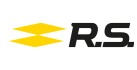 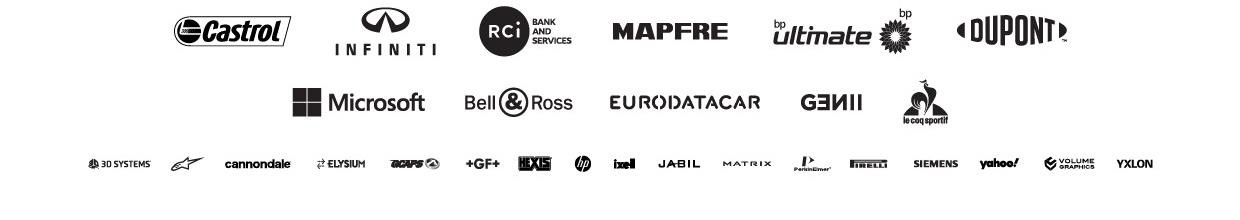 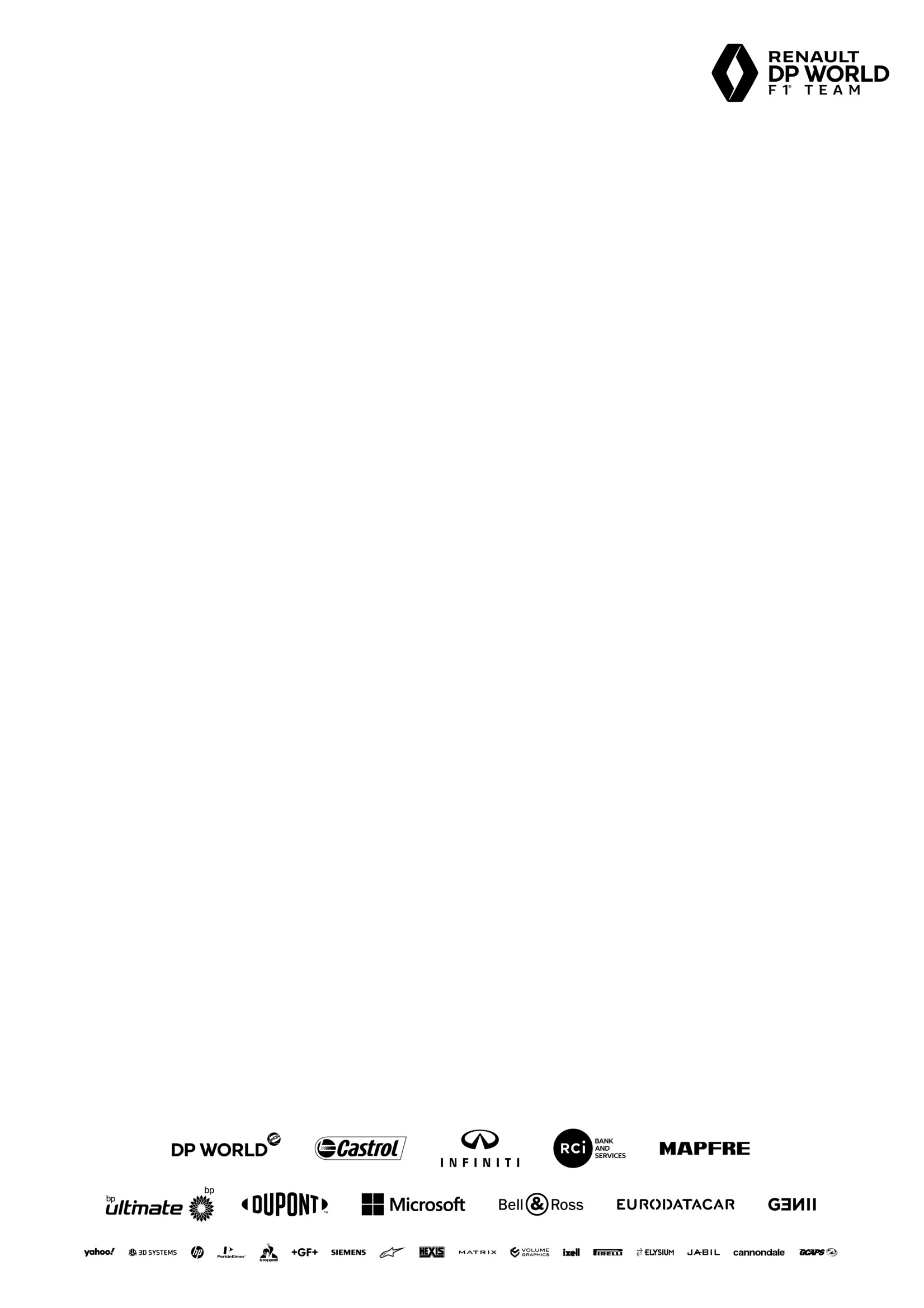 3 AGOSTO 2020RENAULT DP WORLD F1 TEAM AL GRAN PREMIO DI GRAN BRETAGNA DI FORMULA 1 2020Renault DP World F1 Team ha concluso un sensazionale Gran Premio Pirelli di Gran Bretagna, con il quarto posto di Daniel Ricciardo e la sesta posizione di Esteban Ocon, dopo un finale appassionante a Silverstone.Mentre la corsa volgeva al termine, il team si è preparato a segnare tanti bei punti, dato che Daniel ed Esteban si trovavano, rispettivamente, in sesta e ottava posizione. La presenza di detriti nel secondo settore della pista ha, tuttavia, provocato la foratura delle gomme di Valtteri Bottas e Carlos Sainz, episodio di cui entrambi i nostri piloti hanno approfittato per risalire la classifica. Daniel ha approfittato anche del fatto di aver superato Lando Norris poco prima degli incidenti per concludere la gara a soli 1’’1 dal podio. Quarto al traguardo, Daniel ha eguagliato il suo miglior risultato con i colori Renault e la performance registrata al Gran Premio d’Italia nel 2019, mentre Esteban ha ottenuto la sua miglior prestazione in Formula 1 dal Gran Premio d’Italia del 2018.Grazie ad una partenza lampo dall’ottava fila, Daniel ha guadagnato due posizioni portandosi al sesto posto. Anche Esteban ha registrato un ottimo inizio ponendosi all’altezza di Daniel nelle prime due curve, prima di stabilirsi in nona posizione. Dopo il passaggio della prima safety car, entrambi i piloti sono rimasti in pista con gomme soft fino alla seconda neutralizzazione al dodicesimo giro. Il team, a questo punto, ne ha approfittato per effettuare due pit stop, uno dopo l’altro.  Daniel è così passato per primo alle hard, seguito a ruota da Esteban, perdendo un tempo minimo grazie alla reattività e all’efficacia del team dei box. La battaglia si è scatenata tra i concorrenti tra la quinta e la decima posizione per tutta la corsa. Daniel ed Esteban hanno mantenuto un buon ritmo riuscendo ad ottenere più punti. Esteban è riuscito a sottrarre l’ottavo posto a Lance Stroll, prima che Bottas e Sainz forassero, mentre Daniel ha spinto a fondo per strappare la quarta posizione a Norris.Daniel Ricciardo – Partenza: 8° – Arrivo: 4°«Verso la fine è stata una follia, ma è veramente piacevole portarsi a casa il quarto posto. Abbiamo fatto una bella partenza portandoci in sesta posizione e mantenuto un buon ritmo. Alla ripartenza, ero vicino a Carlos [Sainz], ma non abbastanza e questo ha aperto uno spiraglio a Lando [Norris]. È stato un pò frustrante ma, alla fine, li abbiamo ripresi. La gara è stata proprio movimentata e davvero divertente. Negli ultimi giri, abbiamo avuto un pò più di ritmo, per cui sono riuscito a riprendere Lando, prima del problema di Carlos. Mi stavo avvicinando a Charles [Leclerc] e, forse, avremmo potuto puntare al podio con qualche giro in più! Avremo un’altra possibilità la settimana prossima. Siamo stati un pò aiutati anche dalla confusione, ma oggi ci siamo chiaramente attestati tra le migliori sei auto ed è gratificante.»Esteban Ocon – Partenza: 9° – Arrivo: 6°«Sono molto contento del risultato del team. È stato molto divertente in pista con tanti sorpassi, belle battaglie e, per finire, un risultato fantastico. Penso che oggi abbiamo dimostrato fino a che punto la nostra auto possa essere veloce in gara. È stato geniale e un’ottima performance per la scuderia. Questo risultato è dovuto al lavoro di tutti ad Enstone e Viry tra Budapest e Silverstone. Ci siamo molto confrontati e tutto ciò ha portato i suoi frutti oggi pomeriggio. Ciò dimostra anche che dobbiamo qualificarci ancora meglio per facilitarci la vita domenica. Avremo un’altra occasione per migliorare la settimana prossima.»Cyril Abiteboul, Direttore Generale «Abbiamo conseguito un ottimo risultato dal punto di vista del team, uno dei migliori dal nostro ritorno in F1. È stato particolarmente bello ottenerlo a Silverstone, il tempio del Campionato Mondiale di Formula 1 e una delle gare a domicilio della scuderia. Abbiamo chiaramente beneficiato di un pò di aiuto verso la fine per guadagnare posizioni, ma ciò non toglie nulla all’ottima performance del team per tutto il weekend. Abbiamo fatto delle belle prove venerdì, che ci hanno ben preparati alle qualifiche dove entrambe le auto si sono piazzate nella Top 10 e ci hanno permesso di capire come far durare le gomme hard durante la gara. Oggi, entrambi i piloti hanno effettuato un ottimo primo giro per ottenere una buona posizione in pista, poi abbiamo deciso di passare alle hard per entrambe le auto durante il passaggio della safety car e il team dei box ha fatto un ottimo lavoro. Abbiamo anche registrato una grande affidabilità, un punto sempre importante quando le gare sono movimentate come questa. Dopo i circuiti in cui l’auto era in difficoltà, il tracciato di Silverstone conferma i punti forti e i punti deboli della nostra monoposto. Dobbiamo soprattutto continuare a lavorare sulle curve veloci, dato che è un nostro punto debole rispetto ai concorrenti diretti. Abbiamo fatto progressi, ma non dobbiamo perdere di vista né i nostri concorrenti diretti né il livello di competitività di Mercedes in ogni circostanza.»Contatto stampa Gruppo Renault Italia:Paola Rèpaci–Electric Vehicles & Corporate Communication Managerpaola.repaci@renault.it Cell: +39 335 1254592Tel.+39 06 4156965Siti web: https://it.media.groupe.renault.com/; www.renault.itSeguici su Twitter: @renaultitalia